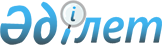 "2011-2013 жылдарға арналған аудандық бюджет туралы" Мойынқұм аудандық мәслихатының 2010 жылғы 24 желтоқсандағы № 35-2 шешіміне өзгерістер енгізу туралы
					
			Күшін жойған
			
			
		
					Жамбыл облысы Мойынқұм аудандық мәслихатының 2011 жылғы 28 наурыздағы N 36-6 Шешімі. Жамбыл облысы Мойынқұм ауданының Әділет басқармасында 2011 жылғы 11 сәуірде 6-7-65 нөмірімен тіркелді. Қолданылу мерзімінің аяқталуына байланысты күші жойылды (Жамбыл облыстық Әділет департаментінің 2013 жылғы 11 наурыздағы N 2-2-17/388 хаты)      Ескерту. Қолданылу мерзімінің аяқталуына байланысты күші жойылды (Жамбыл облыстық Әділет департаментінің 11.03.2013 № 2-2-17/388 хаты).

      РҚАО ескертпесі:

      Мәтінде авторлық орфография және пунктуация сақталған.

      Қазақстан Республикасының 2008 жылғы 4 желтоқсандағы Бюджет кодексінің 109-бабына, «Қазақстан Республикасындағы жергілікті мемлекеттік басқару және өзін-өзі басқару туралы» Қазақстан Республикасының 2001 жылғы 23 қаңтардағы Заңының 6-бабына және «2011-2013 жылдарға арналған облыстық бюджет туралы» Жамбыл облыстық мәслихатының 2010 жылғы 13 желтоқсандағы № 30-3 шешіміне өзгерістер мен толықтырулар енгізу туралы» Жамбыл облыстық мәслихатының 2011 жылдың 15 наурыздағы № 32-4 шешіміне сәйкес (нормативтік құқықтық актілерді мемлекеттік тіркеу Тізілімінде № 1772 болып тіркелген) аудандық мәслихат ШЕШІМ ЕТЕДІ:



      1. «2011-2013 жылдарға арналған аудандық бюджет туралы» Мойынқұм аудандық мәслихатының 2010 жылғы 24 желтоқсандағы № 35-2 шешіміне (нормативтік құқықтық актілерді мемлекеттік тіркеу Тізілімінде № 6-7-63 болып тіркелген, 2010 жылдың 11 қаңтарында аудандық № 4-5 «Мойынқұм таңы» газетінде жарияланған) келесі өзгерістер енгізілсін:



      1 тармақта:

      1)тармақшада:

      «2907343» деген сандары «2983482» деген сандарымен ауыстырылсын;

      «570612» деген сандары «594617» деген сандарымен ауыстырылсын;

      «12229» деген сандары «11024» деген сандарымен ауыстырылсын;

      «2286215» деген сандары «2339554» деген сандарымен ауыстырылсын;

      2) тармақшада:

      «2909143» деген сандары «2985282» деген сандарымен ауыстырылсын.



      Аталған шешімнің № 1 қосымшасы осы шешімнің қосымшасына сәйкес жаңа редакцияда мазмұндалсын.



      2. Осы шешім Әділет органдарында мемлекеттік тіркеуден өткен күннен бастап күшіне енеді және 2011 жылдың 1 қаңтарынан бастап қолданысқа енгізіледі.      Мойынқұм аудандық мәслихат                  Мойынқұм аудандық

      сессиясының төрағасы:                      мәслихат хатшысы:

      Е. Ошақбаев                                Ш. Исабеков

Мойынқұм аудандық мәслихатының 2011 жылғы

28 наурыздағы № 36-6 шешіміне қосымша Мойынқұм аудандық мәслихатының 2010 жылғы

24 желтоқсандағы № 35-2 шешіміне № 1- қосымша  Мойынқұм ауданының 2011 жылға арналған бюджеті
					© 2012. Қазақстан Республикасы Әділет министрлігінің «Қазақстан Республикасының Заңнама және құқықтық ақпарат институты» ШЖҚ РМК
				СанатыСанатыСанатыСанатыСомасы, мың теңгеСыныбыСыныбыСыныбыСомасы, мың теңгеІшкі сыныбыІшкі сыныбыСомасы, мың теңгеАтауыСомасы, мың теңге123451. КІРІСТЕР2 983 4821Салықтық түсімдер594 61701Табыс салығы75 4762Жеке табыс салығы75 47603Әлеуметтiк салық64 2261Әлеуметтік салық64 22604Меншiкке салынатын салықтар443 8081Мүлiкке салынатын салықтар417 4743Жер салығы4 2684Көлiк құралдарына салынатын салық21 3525Бірыңғай жер салығы71405Тауарларға, жұмыстарға және қызметтер көрсетуге салынатын iшкi салықтар7 6622Акциздер2 5003Табиғи және басқа да ресурстарды пайдаланғаны үшiн түсетiн түсiмдер3 5284Кәсiпкерлiк және кәсiби қызметтi жүргiзгенi үшiн алынатын алымдар1 5595Құмар ойын бизнеске салық7508Заңдық мәнді іс-әрекеттерді жасағаны және (немесе) оған уәкілеттігі бар мем-лекеттік органдар немесе лауазымды адамдар құжатты бергені үшін алынатын міндетті төлемдер3 4451Мемлекеттік баж3 4452Салықтық емес түсiмдер11 02401Мемлекеттік меншіктен түсетін түсімдер2605Мемлекет меншігіндегі мүлікті жалға беруден түсетін кірістер26002Мемлекеттік бюджеттен қаржыландырылатын мемлекеттік мекемелердің тауарларды (жұмыстарды, қызметтерді) өткізуінен түсетін түсімдер11Мемлекеттік бюджеттен қаржыландырылатын мемлекеттік мекемелердің тауарларды (жұмыстарды, қызметтерді) өткізуінен түсетін түсімдер104Мемлекеттік бюджеттен қаржыландырылатын, сондай-ақ Қазақстан Респуб-ликасы Ұлттық Банкінің бюджетінен (шығыстар сметасынан) ұсталатын және қаржыландырылатын мемлекеттік мекемелер салатын айыппұлдар, өсімпұлдар, санкциялар, өндіріп алулар9 6981Мұнай секторы ұйымдарынан түсетін түсімдерді қоспағанда, мемлекеттік бюд-жеттен қаржыландырылатын, сондай-ақ Қазақстан Республикасы Ұлттық Банкінің бюджетінен (шығыстар сметасынан) ұсталатын және қаржылан-дырылатын мемлекеттік мекемелер салатын айыппұлдар, өсімпұлдар, санкц-иялар, өндіріп алулар9 69806Басқа да салықтық емес түсiмдер1 0651Басқа да салықтық емес түсiмдер1 0653Негізгі капиталды сатудан түсетін түсімдер38 28703Жердi және материалдық емес активтердi сату38 2871Жерді сату38 2874Трансферттердің түсімдері2 339 55402Мемлекеттiк басқарудың жоғары тұрған органдарынан түсетiн трансферттер2 339 5542Облыстық бюджеттен түсетiн трансферттер2 339 554Функционалдық топФункционалдық топФункционалдық топФункционалдық топСомасы, мың теңгеӘкiмшiсiӘкiмшiсiӘкiмшiсiСомасы, мың теңгеБағдарламаБағдарламаСомасы, мың теңгеАтауыСомасы, мың теңге123452. ШЫҒЫНДАР2 985 28201Жалпы сипаттағы мемлекеттiк қызметтер255 323112Аудан (облыстық маңызы бар қала) мәслихатының аппараты17 623001Аудан (облыстық маңызы бар қала )мәслихатының қызметін қамтамасыз ету жөніндегі қызметтер17 438003Мемлекеттік органдардың күрделі шығыстары185122Аудан (облыстық маңызы бар қала) әкімінің аппараты72 042001Аудан (облыстық маңызы бар қала) әкімінің қызметін қамтамасыз ету жөніндегі қызметтер70 042003Мемлекеттік органдардың күрделі шығыстары2 000123Қаладағы аудан, аудандық маңызы бар қала, кент, ауыл (село), ауылдық (селолық) округ әкімінің аппараты141 356001Қаладағы аудан, аудандық маңызы бар қаланың, кент, ауыл (село), ауылдық (селолық) округ әкімінің қызметін қамтамасыз ету жөніндегі қызметтер139 356022Мемлекеттік органдардың күрделі шығыстары2 000452Ауданның (облыстық маңызы бар қала) қаржы бөлімі12 938001Аудандық бюджетті орындау және коммуналдық меншікті (областық манызы бар қала) саласындағы мемлекеттік саясатты іске асыру жөніндегі қызметтер12 938453Ауданның (облыстық маңызы бар қаланың) экономика және бюджеттік жоспарлау бөлімі11 364001Экономикалық саясатты, мемлекеттік жоспарлау жүйесін қалыптастыру және дамыту және ауданды (областық манызы бар қаланы) басқару саласындағы мемлекеттік саясатты іске асыру жөніндегі қызметтер11 179004Мемлекеттік органдардың күрделі шығыстары18502Қорғаныс700122Аудан (облыстық маңызы бар қала) әкімінің аппараты700005Жалпыға бірдей әскери міндетті атқару шеңберіндегі іс-шаралар70004Бiлiм беру1 835 370471Ауданның (облыстық маңызы бар қаланың) білім, дене шынықтыру және спорт бөлімі173 458003Мектепке дейінгі тәрбие ұйымдарының қызметін қамтамасыз ету173458471Ауданның (облыстық маңызы бар қаланың) білім, дене шынықтыру және спорт бөлімі1 595 895004Жалпы білім беру1 538 903005Балалар мен жеткіншектерге қосымша білім беру56 992471Ауданның (облыстық маңызы бар қаланың) білім, дене шынықтыру және спорт бөлімі18 269007Кәсіптік оқытуды ұйымдастыру18 269466Ауданның (облыстық маңызы бар қаланың) сәулет, қала құрылысы және құрылыс бөлімі7 800037Білім беру объектілерін салу және реконструкциялау7 800471Ауданның (облыстық маңызы бар қаланың) білім, дене шынықтыру және спорт бөлімі39 948008Ауданның (областык маңызы бар қаланың) мемлекеттік білім беру мекемелерінде білім беру жүйесін ақпараттандыру2 750009Ауданның (областык маңызы бар қаланың) мемлекеттік білім беру мекемелер үшін оқулықтар мен оқу-әдiстемелiк кешендерді сатып алу және жеткізу15 137010Аудандық (қалалалық) ауқымдағы мектеп олимпиадаларын және мектептен тыс іс-шараларды өткiзу250020Жетім баланы (жетім балаларды) және ата-аналарының қамқорынсыз қалған баланы (балаларды) күтіп-ұстауға асыраушыларына ай сайынғы ақшалай қаражат төлемдері5 308023Үйде оқытылатын мүгедек балаларды жабдықпен, бағдарламалық қамтыммен қамтамасыз ету1 300025Мектеп мұғалімдеріне және мектепке дейінгі ұйымдардың тәрбиешілеріне біліктілік санаты үшін қосымша ақы көлемін ұлғайту15 20306Әлеуметтiк көмек және әлеуметтiк қамсыздандыру126 144123Қаладағы аудан, аудандық маңызы бар қала, кент, ауыл (село), ауылдық (селолық) округ әкімінің аппараты2 909003Мұқтаж азаматтарға үйінде әлеуметтік көмек көрсету2 909451Ауданның (облыстық маңызы бар қаланың) жұмыспен қамту және әлеуметтік бағдарламалар бөлімі102 921002Еңбекпен қамту бағдарламасы10 829004Ауылдық жерлерде тұратын денсаулық сақтау, білім беру, әлеуметтік қамтамасыз ету, мәдениет және спорт мамандарына отын сатып алуға Қазақстан Республикасының заңнамасына сәйкес әлеуметтік көмек көрсету3 000005Мемлекеттік атаулы әлеуметтік көмек11 750006Тұрғын үй көмегі4 000007Жергілікті өкілетті органдардың шешімі бойынша мұқтаж азаматтардың жекелеген топтарына әлеуметтік көмек13 000010Үйден тәрбиеленіп оқытылатын мүгедек балаларды материалдық қамтамасыз ету1 10001618 жасқа дейінгі балаларға мемлекеттік жәрдемақылар47 452017Мүгедектерді оңалту жеке бағдарламасына сәйкес, мұқтаж мүгедектерді міндетті гигиеналық құралдарымен қамтамасыз етуге және ымдау тілі мамандарының, жеке көмекшілердің қызмет көрсету5 400023Жұмыспен қамту орталықтарының қызметін қамтамасыз ету6 390451Ауданның (облыстық маңызы бар қаланың) жұмыспен қамту және әлеуметтік бағдарламалар бөлімі20 314001Жергілікті деңгейде халық үшін әлеуметтік бағдарламаларды жұмыспен қамтуды қамтамасыз етуді іске асыру саласындағы мемлекеттік саясатты іске асыру жөніндегі қызметтер19 414011Жәрдемақыларды және басқа да әлеуметтік төлемдерді есептеу, төлеу мен жеткізу бойынша қызметтерге ақы төлеу600021Мемлекеттік органдардың күрделі шығыстары30007Тұрғын үй-коммуналдық шаруашылық323 761458Ауданның (облыстық маңызы бар қаланың) тұрғын үй-коммуналдық шаруашылығы, жолаушылар көлігі және автомобиль жолдары бөлімі9 500004Азаматтардың жекелеген санаттарын тұрғын үймен қамтамасыз ету9 500123Қаладағы аудан, аудандық маңызы бар қала, кент, ауыл (село), ауылдық (селолық) округ әкімінің аппараты2 800014Елді мекендерді сумен жабдықтауды ұйымдастыру2 800458Ауданның (облыстық маңызы бар қаланың) тұрғын үй-коммуналдық шаруашылығы, жолаушылар көлігі және автомобиль жолдары бөлімі11 100012Сумен жабдықтау және су бөлу жүйесінің қызмет етуі11 100466Ауданның (облыстық маңызы бар қаланың) сәулет, қала құрылысы және құрылыс бөлімі265 111006Сумен жабдықтау жүйесін дамыту265 111123Қаладағы аудан, аудандық маңызы бар қала, кент, ауыл (село), ауылдық (селолық) округ әкімінің аппараты3 000008Елді мекендерде көшелерді жарықтандыру2 500011Елді мекендерді абаттандыру мен көгалдандыру500458Ауданның (облыстық маңызы бар қаланың) тұрғын үй-коммуналдық шаруашылығы, жолаушылар көлігі және автомобиль жолдары бөлімі32 250015Елдi мекендердегі көшелердi жарықтандыру3 250018Елді мекендерді абаттандыру және көгалдандыру29 00008Мәдениет, спорт, туризм және ақпараттық кеңістiк121 685455Ауданның (облыстық маңызы бар қаланың) мәдениет және тілдерді дамыту бөлімі45 941003Мәдени-демалыс жұмысын қолдау45 941471Ауданның (облыстық маңызы бар қаланың) білім, дене шынықтыру және спорт бөлімі1 400014Аудандық (облыстық маңызы бар қаланың) деңгейде спорттық жарыстар өткізу700015Әртүрлi спорт түрлерi бойынша аудан (облыстық маңызы бар қала) құрама командаларының мүшелерiн дайындау және олардың облыстық спорт жарыстарына қатысуы700455Ауданның (облыстық маңызы бар қаланың) мәдениет және тілдерді дамыту бөлімі27 263006Аудандық (қалалық) кiтапханалардың жұмыс iстеуi27 263456Ауданның (облыстық маңызы бар қаланың) ішкі саясат бөлімі34 637002Газеттер мен журналдар арқылы мемлекеттік ақпараттық саясат жүргізу жөніндегі қызметтер33 357005Телерадио хабарларын тарату арқылы мемлекеттік ақпараттық саясатты жүргізу жөніндегі қызметтер1 280455Ауданның (облыстық маңызы бар қаланың) мәдениет және тілдерді дамыту бөлімі4 614001Жергілікті деңгейде тілдерді және мәдениетті дамыту саласындағы мемлекеттік саясатты іске асыру жөніндегі қызметтер4 614456Ауданның (облыстық маңызы бар қаланың) ішкі саясат бөлімі7 830001Жергілікті деңгейде ақпарат, мемлекеттілікті нығайту және азаматтардың әлеуметтік сенімділігін қалыптастыру саласында мемлекеттік саясатты іске асыру жөніндегі қызметтер5 730003Жастар саясаты саласындағы өңірлік бағдарламаларды iске асыру2 10010Ауыл, су, орман, балық шаруашылығы, ерекше қорғалатын табиғи аумақтар, қоршаған ортаны және жануарлар дүниесін қорғау, жер қатынастары119 820454Ауданның (облыстық маңызы бар қаланың) кәсіпкерлік және ауыл шаруашылығы бөлімі3 261099Республикалық бюджеттен берілетін нысаналы трансферттер есебiнен ауылдық елді мекендер саласының мамандарын әлеуметтік қолдау шараларын іске асыру3 261473Ауданның (облыстық маңызы бар қаланың) ветеринария бөлімі47 406001Жергілікті деңгейде ветеринария саласындағы мемлекеттік саясатты іске асыру жөніндегі қызметтер8 924003Мемлекеттік органдардың күрделі шығыстары8 700005Мал көмінділерінің (биотермиялық шұңқырлардың) жұмыс істеуін қамтамасыз ету500007Қаңғыбас иттер мен мысықтарды аулауды және жоюды ұйымдастыру500008Алып қойылатын және жойылатын ауру жануарлардың, жануарлардан алынатын өнімдер мен шикізаттың құнын иелеріне өтеу3 500009Жануарлардың энзоотиялық аурулары бойынша ветеринариялық іс-шараларды жүргізу500010Ауыл шаруашылығы жануарларын бірдейлендіру жөніндегі іс-шараларды жүргізу24 782463Ауданның (облыстық маңызы бар қаланың) жер қатынастары бөлімі7 398001Аудан (облыстық манызы бар қала) аумағында жер қатынастарын реттеу саласындағы мемлекеттік саясатты іске асыру жөніндегі қызметтер7 398473Ауданның (облыстық маңызы бар қаланың) ветеринария бөлімі61 755011Эпизоотияға қарсы іс-шаралар жүргізу61 75511Өнеркәсіп, сәулет, қала құрылысы және құрылыс қызметі13 246466Ауданның (облыстық маңызы бар қаланың) сәулет, қала құрылысы және құрылыс бөлімі13 246001Құрылыс, облыс қалаларының, аудандарының және елді мекендерінің сәулеттік бейнесін жақсарту саласындағы мемлекеттік саясатты іске асыру және ауданның (облыстық маңызы бар қаланың) аумағын оңтайла және тиімді қала құрылыстық игеруді қамтамасыз ету жөніндегі қызметтер13 24612Көлiк және коммуникация141 587458Ауданның (облыстық маңызы бар қаланың) тұрғын үй-коммуналдық шаруашылығы, жолаушылар көлігі және автомобиль жолдары бөлімі141 587023Автомобиль жолдарының жұмыс істеуін қамтамасыз ету141 58713Басқалар47 646451Ауданның (облыстық маңызы бар қаланың) жұмыспен қамту және әлеуметтік бағадарламалар бөлімі1 560022«Бизнестің жол картасы-2020» бағдарламасы шеңберінде жеке кәсіпкерлікті қолдау1 560452Ауданның (облыстық маңызы бар қаланың) қаржы бөлімі12 400012Ауданның (облыстық маңызы бар қаланың) жергілікті атқарушы органының резерві12 400454Ауданның (облыстық маңызы бар қаланың) кәсіпкерлік және ауыл шаруашылығы бөлімі11 976001Жергілікті деңгейде кәсіпкерлік, өнеркәсіп және ауыл шаруашылығы саласындағы мемлекеттік саясатты іске асыру жөніндегі қызметтер11 976458Ауданның (облыстық маңызы бар қаланың) тұрғын үй-коммуналдық шаруашылығы, жолаушылар көлігі және автомобиль жолдары бөлімі5 626001Жергілікті деңгейде тұрғын үй-коммуналдық шаруашылығы, жолаушылар көлігі және автомобиль жолдары саласындағы мемлекеттік саясатты іске асыру жөніндегі қызметтер5 626471Ауданның (облыстық маңызы бар қаланың) білім, дене шынықтыру және спорт бөлімі16 084001Білім, дене шынықтыру және спорт бөлімі қызметін қамтамасыз ету14 084018Мемлекеттік органдардың күрделі шығыстары2 0003. Таза бюджеттік кредиттеу17 903Бюджеттік кредиттер20 47410Ауыл, су, орман, балық шаруашылығы, ерекше қорғалатын табиғи аумақтар, қоршаған ортаны және жануарлар дүниесін қорғау, жер қатынастары20 474454Ауданның (облыстық маңызы бар қаланың) кәсіпкерлік және ауыл шаруашылығы бөлімі20 474009Ауылдық елді мекендердің әлеуметтік саласының мамандарын әлеуметтік қолдау шараларын іске асыру үшін бюджеттік кредиттер20 4745Бюджеттік кредиттерді өтеу2 57101Бюджеттік кредиттерді өтеу2 571100Мемлекеттік бюджеттен берілген бюджеттік кредиттерді өтеу1 800113Жеке тұлғаларға жергілікті бюджеттен берілген бюджеттік кредиттерді өтеу7714. Қаржы активтерімен жасалынған операциялар бойынша сальдо05. Бюджет тапшылығы (профициті)-19 7036. Бюджет тапшылығын қаржыландыру (профицитті пайдалану)19 7037Қарыздар түсімі20 47401Мемлекеттік ішкі қарыздар20 4742Қарыз алу келісім-шарттары20 4748Бюджет қаражаты қалдықтарының қозғалысы001Бюджет қаражаты қалдықтары01Бюджет қаражатының бос қалдықтары016Қарыздарды өтеу771452Ауданның (облыстық маңызы бар қаланың) қаржы бөлімі771008Жергілікті атқарушы органның жоғары тұрған бюджет алдындағы борышын өтеу771